Publicado en Barcelona / Andorra La Vella el 18/05/2023 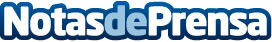 Block World Tour regresa a Andorra en su segunda edición con novedades estelaresSe celebra los días 31 de mayo y 1 de junio en el Palacio de Congresos de Andorra la Vella. Talleres inspiracionales de AI, Web3 y gaming a estudiantes de 16 a 20 años. Presentación de la novedosa herramienta de la Interpol: su propio metaverso. Investor’s Night en el UNNIC Casino de Andorra: 5 únicos proyectos para los inversoresDatos de contacto:Carpe Diem Comunicaciónhttps://blockworldtour.com/931797473Nota de prensa publicada en: https://www.notasdeprensa.es/block-world-tour-regresa-a-andorra-en-su_1 Categorias: Internacional Inteligencia Artificial y Robótica Criptomonedas-Blockchain Gaming http://www.notasdeprensa.es